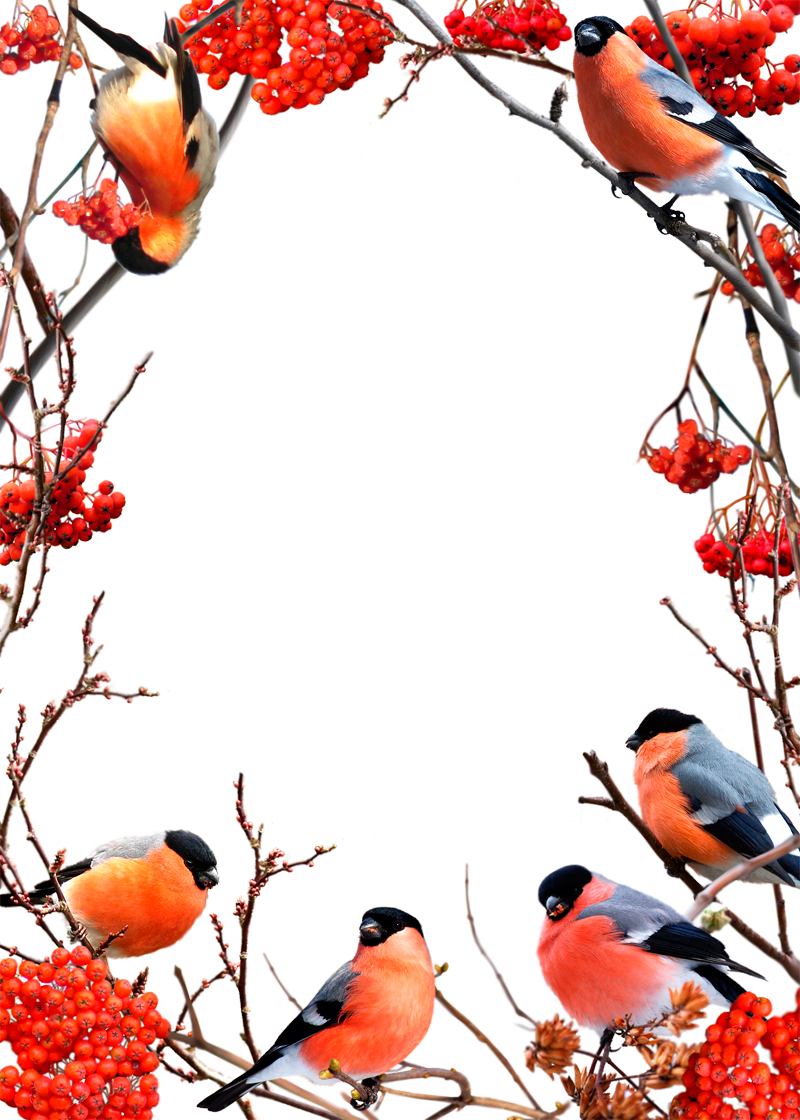 «Вот пришла к нам весна»Вот пришла  к нам весна кап- кап-кап.Тает снег от тепла кап -кап –кап.Ручейки потекли буль-буль-буль.Разговор завели буль-буль-буль.Птички песни поют чик-чирикИ гулять нас зовут чик-чирикПо дорожке идем топ-топ-топПтичкам зерна несем топ-топ-топСолнце ярче свети ля-ля-ляПротяни к нам лучи ля-ля-ляРады все малыши да-да-даЧто деньки хороши да-да-да!